Проект  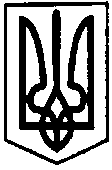 ПЕРВОЗВАНІВСЬКА СІЛЬСЬКА РАДАКРОПИВНИЦЬКОГО РАЙОНУ  КІРОВОГРАДСЬКОЇ ОБЛАСТІ________ СЕСІЯ ВОСЬМОГО  СКЛИКАННЯ РІШЕННЯвід  «»  2019 року                                                                                        №  с. ПервозванівкаПро «Затвердження звітупро виконання сільського бюджетуза січень – червень 2019 року»Відповідно до ст. ст. 25,26 Закону України “Про місцеве самоврядування в Україні”, ст. ст. 78, 80 Бюджетного кодексу України, сільська радаВИРІШИЛА:1. Затвердити звіт про виконання сільського бюджету за січень – червень 2019 року, що додається:по доходах у сумі 31 521,5 тис. грн., у тому числі; по загальному фонду     – 31 053,8 тис. грн., по спеціальному фонду – 467,7 тис. грн.; по видатках у сумі 33 994,6 тис. грн., у тому числі: по загальному фонду – 29 467,5 тис. грн., по спеціальному фонду – 4 527,1 тис. грн.Сільський голова                                                                  Прасковія  МУДРАК